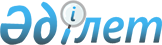 О внесении изменений и дополнений в постановление Правительства Республики Казахстан от 24 апреля 2008 года № 387 "О некоторых вопросах Министерства финансов Республики Казахстан"Постановление Правительства Республики Казахстан от 27 апреля 2023 года № 335.
      Примечание ИЗПИ!Порядок введения в действие см. п. п. 2.
      Правительство Республики Казахстан ПОСТАНОВЛЯЕТ:
      1. Внести в постановление Правительства Республики Казахстан от 24 апреля 2008 года № 387 "О некоторых вопросах Министерства финансов Республики Казахстан" следующие изменения и дополнения:
      в Положении о Министерстве финансов Республики Казахстан, утвержденном указанным постановлением:
      в пункте 15:
      подпункт 509) изложить в следующей редакции:
      "509) участие в разработке правовых актов в сфере контроля специфических товаров;";
      подпункт 548) изложить в следующей редакции:
      "548) осуществление контроля специфических товаров в соответствии с законодательством Республики Казахстан;";
      дополнить подпунктами 758-14), 758-15), 758-16), 758-17), 758-18), 758-19), 758-20), 758-21), 758-22), 758-23), 758-24), 758-25), 758-26), 758-27), 758-28), 758-29) и 758-30) следующего содержания:
      "758-14) разработка и утверждение перечня и правил применения технических средств контроля специфических товаров;
      758-15) приобретение и эксплуатация технических средств контроля специфических товаров;
      758-16) разработка и утверждение правил осуществления проверки документов и сведений, проведения осмотра и (или) досмотра товаров, перемещаемых через Государственную границу Республики Казахстан с государствами – членами Евразийского экономического союза;
      758-17) остановка транспортных средств, проведение их осмотра, досмотра в пунктах пропуска на Государственной границе Республики Казахстан с государствами – членами Евразийского экономического союза;
      758-18) разработка и утверждение форм актов осмотра и (или) досмотра товаров и транспортных средств, перемещаемых через Государственную границу Республики Казахстан с государствами – членами Евразийского экономического союза;
      758-19) разработка перечня мест осуществления контроля за перемещением специфических товаров через Государственную границу Республики Казахстан;
      758-20) разработка, создание, приобретение и эксплуатация информационных систем, систем связи, систем передачи данных, а также средств защиты информации в соответствии с законодательством Республики Казахстан;
      758-21) участие в реализации государственной политики в сфере контроля специфических товаров;
      758-22) осуществление контроля за перемещением специфических товаров через Государственную границу Республики Казахстан;
      758-23) осуществление контроля за перемещением специфических товаров через Государственную границу Республики Казахстан с государствами – членами Евразийского экономического союза;
      758-24) осуществление таможенного контроля за перемещением специфических товаров через таможенную границу Евразийского экономического союза в соответствии с таможенным законодательством Евразийского экономического союза и (или) Республики Казахстан;
      758-25) принятие решения о запрете экспорта, импорта или транзита специфических товаров, перемещаемых через Государственную границу Республики Казахстан с государствами – членами Евразийского экономического союза без разрешения;
      758-26) запрашивание и получение от физических и юридических лиц, осуществляющих перемещение товаров через Государственную границу Республики Казахстан с государствами – членами Евразийского экономического союза, документов и сведений, касающихся перемещаемых товаров, установленных законодательством Республики Казахстан;
      758-27) привлечение государственных органов Республики Казахстан, организаций, экспертов и специалистов для исследования вопросов, требующих специальных знаний и навыков;
      758-28) определение порядка пропуска через Государственную границу Республики Казахстан автомобильных транспортных средств, грузов и товаров, в том числе с использованием системы электронной очереди, по согласованию с Пограничной службой Комитета национальной безопасности Республики Казахстан;
      758-29) организация разработки, внедрения и функционирования системы электронной очереди, а также мероприятий по взиманию плат за пропуск через Государственную границу Республики Казахстан автомобильных транспортных средств, грузов и товаров и бронирование электронной очереди по согласованию с Пограничной службой Комитета национальной безопасности Республики Казахстан;
      758-30) определение размеров плат за пропуск через Государственную границу Республики Казахстан автомобильных транспортных средств, грузов и товаров, а также их прохождение по электронной очереди по согласованию с антимонопольным органом;".
      2. Настоящее постановление вводится в действие со дня его подписания, за исключением абзацев двадцать третьего, двадцать четвертого и двадцать пятого пункта 1, которые вводятся в действие с 1 июля 2023 года.
					© 2012. РГП на ПХВ «Институт законодательства и правовой информации Республики Казахстан» Министерства юстиции Республики Казахстан
				
      Премьер-Министр Республики Казахстан 

А. Смаилов
